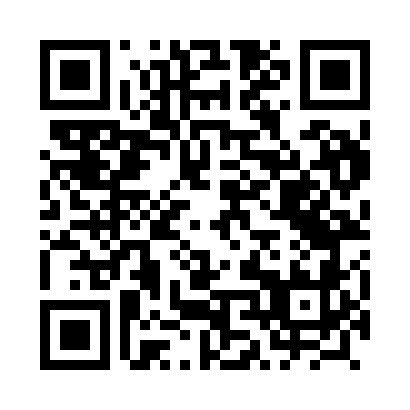 Prayer times for Podskale, PolandWed 1 May 2024 - Fri 31 May 2024High Latitude Method: Angle Based RulePrayer Calculation Method: Muslim World LeagueAsar Calculation Method: HanafiPrayer times provided by https://www.salahtimes.comDateDayFajrSunriseDhuhrAsrMaghribIsha1Wed2:535:1112:325:377:5310:022Thu2:505:0912:325:387:5510:053Fri2:475:0812:325:397:5610:074Sat2:445:0612:325:407:5810:105Sun2:415:0412:315:417:5910:136Mon2:385:0312:315:428:0110:157Tue2:345:0112:315:438:0210:188Wed2:315:0012:315:438:0410:219Thu2:284:5812:315:448:0510:2410Fri2:254:5612:315:458:0710:2711Sat2:224:5512:315:468:0810:3012Sun2:184:5412:315:478:0910:3213Mon2:164:5212:315:488:1110:3514Tue2:154:5112:315:498:1210:3815Wed2:154:4912:315:498:1410:4016Thu2:144:4812:315:508:1510:4017Fri2:144:4712:315:518:1610:4118Sat2:134:4512:315:528:1810:4219Sun2:134:4412:315:538:1910:4220Mon2:124:4312:315:538:2010:4321Tue2:124:4212:315:548:2210:4322Wed2:114:4112:315:558:2310:4423Thu2:114:4012:325:568:2410:4524Fri2:114:3812:325:568:2510:4525Sat2:104:3712:325:578:2710:4626Sun2:104:3712:325:588:2810:4627Mon2:104:3612:325:588:2910:4728Tue2:094:3512:325:598:3010:4729Wed2:094:3412:326:008:3110:4830Thu2:094:3312:326:008:3210:4831Fri2:094:3212:336:018:3310:49